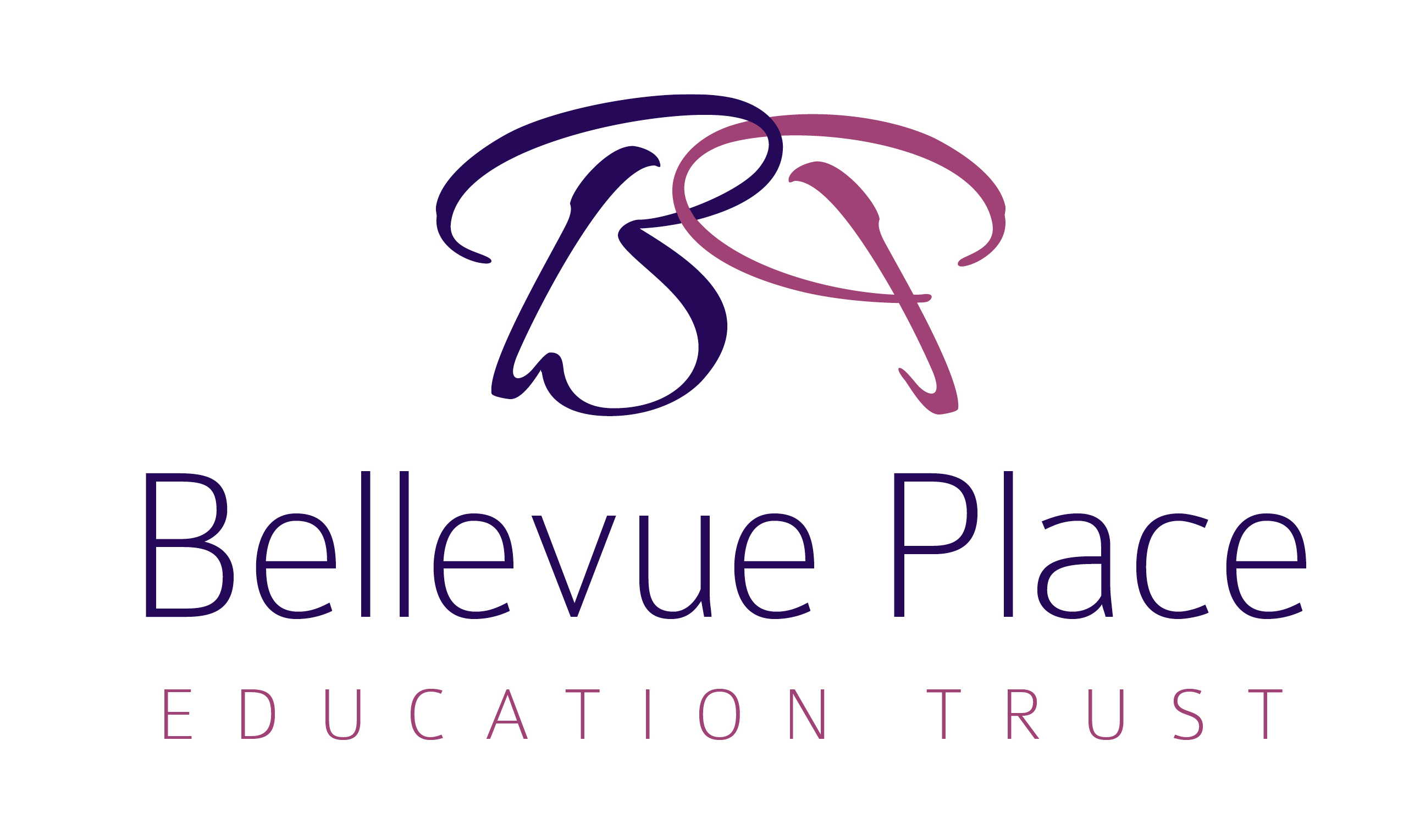 Data Protection Policy(in line with The EU General Data Protection Regulation (GDPR))Data Protection PolicyBellevue Place Education Trust – Our commitmentLearn, Enjoy, SucceedEvery BPET child and staff member enjoys a broad (LEARN) and enriched (ENJOY) learning experience, enabling them to achieve far greater individual success (SUCCEED) than they might previously have thought possible.Our MissionTo grow hubs of like-minded, autonomous schools, well-supported, all of which combine academic rigour with highly enriched opportunities that deliver a personalised approach to education and exceptional outcomes for all.Our DifferenceWe are leading the way in delivering high quality education through a skills-based curriculum, applying the best of the independent and state sectors to deliver breadth of opportunity and pupil enrichment. We empower all our schools as individual entities that best meet the needs of the communities they serve and have a strong relationship with parents, who are our key partners in delivering the vision.Our PromiseEvery child is an individual.  Our role is to nurture pupils’ potential through a personalised approach to learning. BPET children are happy, independent, confident all-rounders.  We encourage a ‘be interested and be interesting’ attitude in children and staff alike.  We don’t just teach; we want our pupils to have a passion to learn. Our focus is on all pupils, regardless of background or academic ability, focusing on pupils with Special Educational Needs as well as those who are more-able.IntroductionOur Commitment: -- School is committed to the protection of all personal and sensitive data for which it holds responsibility as the Data Controller and the handling of such data in line with the data protection principles and the Data Protection Act (DPA). https://ico.org.uk/for-organisations/guide-to-data-protection/data-protectionprinciples/ Changes to data protection legislation (GDPR May 2018) shall be monitored and implemented in order to remain compliant with all requirements. The legal basis for processing data is that it is necessary to carry out these tasks in the public interest. Responsible PersonnelAs a public authority, Bellevue Place Education Trust is required to appoint a Data Protection Officer (DPO) who will:Monitor internal compliance, inform and advise on data protection obligations, provide advice regarding Data Protection Impact Assessments (DPIAs) and act as a contact point for data subjects and the supervisory authority.Demonstrate compliance and are part of the enhanced focus on accountabilityThe DPO must be independent, an expert in data protection, adequately resourced, and report to the highest management level.  A DPO can be an existing employee or externally appointed.Bellevue Place Education Trust has appointed Stuart Dixon as the Data Protection Officer for the Trust.The members of staff responsible for data protection are the Chief Executive, Headteacher and school office manager.The school is also committed to ensuring that its staff are aware of data protection policies, legal requirements and adequate training is provided to them. The requirements of this policy are mandatory for all staff employed by the Trust and any third party contracted to provide services within the school. Personal and Sensitive DataBellevue Place Education Trust is registered with the Information Commissioner’s Office (ICO) as required of a recognised Data Controller, for our data processing activities.Changes to the type of data processing activities being undertaken shall be notified to the ICO and details amended in the register. Breaches of personal or sensitive data shall be notified within 72 hours to the individual(s) concerned and the ICO. All data within the school’s control shall be identified as personal, sensitive or both to ensure that it is handled in compliance with legal requirements and access to it does not breach the rights of the individuals to whom it relates. The definitions of personal and sensitive data shall be as those published by the ICO for guidance: https://ico.org.uk/for-organisations/guide-to-data-protection/keydefinitions/ The principles of the Data Protection Act shall be applied to all data processed: ensure that data is fairly and lawfully processed process data only for limited purposes ensure that all data processed is adequate, relevant and not excessive ensure that data processed is accurate not keep data longer than is necessary process the data in accordance with the data subject's rights ensure that data is secure ensure that data is not transferred to other countries without adequate protection. Use of Biometric DataSchools that use pupils’ biometric data must treat the data collected with appropriate care and must comply with the data protection principles as set out in the Data Protection Act 1998.  Where the data is used as part of an automated biometric recognition system, schools must also comply with the additional requirements in sections 26 to 28 of the Protection of Freedoms Act 2012.   What the law says: Schools must notify each parent of a pupil under the age of 18 if they wish to take and subsequently use the child’s biometric data as part of an automated biometric recognition system.  As long as the child or a parent does not object, the written consent of only one parent will be required for a school to process the child’s biometric information. A child does not have to object in writing but a parent’s objection must be written. Use of biometric data needs to be included in privacy notices and also in parental consent formsFair Processing / Privacy NoticeWe shall be transparent about the intended processing of data and communicate these intentions via notification to staff, parents and pupils prior to the processing of individual’s data. Notifications shall be in accordance with ICO guidance and, where relevant, be written in a form understandable by those defined as ‘Children’ under the legislation. https://ico.org.uk/for-organisations/guide-to-data-protection/privacy-noticestransparency-and-control/ There may be circumstances where the school is required either by law or in the best interests of our students or staff to pass information onto external authorities, for example the local authority, Ofsted, or the Department of Education. These authorities are up to date with data protection law and have their own policies relating to the protection of any data that they receive or collect. The intention to share data relating to individuals to an organisation outside of our school shall be clearly defined within notifications and details of the basis for sharing given. Data will be shared with external parties in circumstances where it is a legal requirement to provide such information. Any proposed change to the processing of individual’s data shall first be notified to them. Under no circumstances will the trust or school disclose information or data: that would cause serious harm to the child or anyone else’s physical or mental health or conditionindicating that the child is or has been subject to child abuse or may be at risk of it, where the disclosure would not be in the best interests of the child recorded by the pupil in an examination that would allow another person to be identified or identifies another person as the source, unless the person is an employee of the school or local authority or has given consent, or it is reasonable in the circumstances to disclose the information without consent. The exemption from disclosure does not apply if the information can be edited so that the person’s name or identifying details are removed in the form of a reference given to another school or any other place of education and training, the child’s potential employer, or any national body concerned with student admissions. Data SecurityIn order to assure the protection of all data being processed and inform decisions on processing activities, we shall undertake an assessment of the associated risks of proposed processing and equally the impact on an individual’s privacy in holding data related to them. Risk and impact assessments shall be conducted in accordance with guidance given by the ICO: https://ico.org.uk/for-organisations/guide-to-data-protection/principle-7-security/https://ico.org.uk/about-the-ico/news-and-events/news-and-blogs/2014/02/privacyimpact-assessments-code-published/Security of data shall be achieved through the implementation of proportionate physical and technical measures. Nominated staff shall be responsible for the effectiveness of the controls implemented and reporting of their performance. The security arrangements of any organisation with which data is shared shall also be considered and these organisations shall provide evidence of the competence in the security of shared data. Data Access Requests (Subject Access Requests)All individuals whose data is held by us, has a legal right to request access to such data or information about what is held. We shall respond to such requests within one month and they should be made in writing to: info@BPET.co.ukNo charge will be applied to process the request. Personal data about pupils will not be disclosed to third parties without the consent of the child’s parent or carer, unless it is obliged by law or in the best interest of the child. Data may be disclosed to the following third parties without consent: Other schools: If a pupil transfers from the school to another school, their academic records and other data that relates to their health and welfare will be forwarded onto the new school. This will support a smooth transition from one school to the next and ensure that the child is provided for as is necessary. It will aid continuation which should ensure that there is minimal impact on the child’s academic progress as a result of the move.Examination authorities - This may be for registration purposes, to allow the pupils at our school to sit examinations set by external exam bodies. Health authorities - As obliged under health legislation, the school may pass on information regarding the health of children in the school to monitor and avoid the spread of contagious diseases in the interest of public health.Police and courts - If a situation arises where a criminal investigation is being carried out we may have to forward information on to the police to aid their investigation. We will pass information onto courts as and when it is ordered. Social workers and support agencies - In order to protect or maintain the welfare of our pupils, and in cases of child abuse, it may be necessary to pass personal data on to social workers or support agencies. Educational division - Schools may be required to pass data on in order to help the government to monitor the national educational system and enforce laws relating to education. Right to be ForgottenWhere any personal data is no longer required for its original purpose, an individual can demand that the processing is stopped and all their personal data is erased by the school including any data held by contracted processors. Photographs and Video: Images of staff and pupils may be captured at appropriate times and as part of educational activities for use in school only. Unless prior consent from parents/pupils/staff has been given, the school shall not utilise such images for publication or communication to external sources. It is the school’s policy that external parties (including parents) may not capture images of staff or pupils during such activities without prior consent. Location of information and dataHard copy data, records, and personal information are stored out of sight and in a locked cupboard. The only exception to this is medical information that may require immediate access during the school day. This will be stored with the school medical coordinator. Sensitive or personal information and data should not be removed from the school site, however the school acknowledges that some staff may need to transport data between the school and their home in order to access it for work in the evenings and at weekends. This may also apply in cases where staff have offsite meetings, or are on school visits with pupils. The following guidelines are in place for staff in order to reduce the risk of personal data being compromised: Paper copies of data or personal information should not be taken off the school site. If these are misplaced they are easily accessed. If there is no way to avoid taking a paper copy of data off the school site, the information should not be on view in public places, or left unattended under any circumstances. Unwanted paper copies of data, sensitive information or pupil files should be shredded. This also applies to handwritten notes if the notes reference any other staff member or pupil by name.Care must be taken to ensure that printouts of any personal or sensitive information are not left in printer trays or photocopiers. If information is being viewed on a PC, staff must ensure that the window and documents are properly shut down before leaving the computer unattended. Sensitive information should not be viewed on public computers. If it is necessary to transport data away from the school, it should be downloaded onto a USB stick. The data should not be transferred from this stick onto any home or public computers. Work should be edited from the USB, and saved onto the USB only. USB sticks that staff use must be password protected. These guidelines are clearly communicated to all school staff, and any person who is found to be intentionally breaching this conduct will be disciplined in line with the seriousness of their misconduct. Data DisposalThe school recognises that the secure disposal of redundant data is an integral element to compliance with legal requirements and an area of increased risk. All data held in any form of media (paper, tape, electronic) shall only be passed to a disposal partner with demonstrable competence in providing secure disposal services. All data shall be destroyed or eradicated to agreed levels meeting recognised national standards, with confirmation at completion of the disposal process. Disposal of IT assets holding data shall be in compliance with ICO guidance: https://ico.org.uk/media/fororganisations/documents/1570/it_asset_disposal_for_organisations.pdf The school has identified a qualified source for disposal of IT assets and collections.Approval by Bellevue Place Education TrustThis policy has been formally approved the BPET Board and will be reviewed every two years.Signed: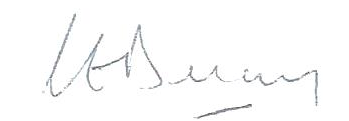 Chair of Trust Board:Claire DelaneyApproved:1 September 2020Renewal:2 YearsReview Date:September 2022